Initiative Gedenkort Güterbahnhof - Wissenschaftsstadt DarmstadtLandesverband Sinti und Roma - Jüdische Gemeinde DarmstadtBündnisse gegen Rechts in SüdhessenGedenkveranstaltungDeportationen der Sinti und Roma 1943und der Juden vor 80 Jahren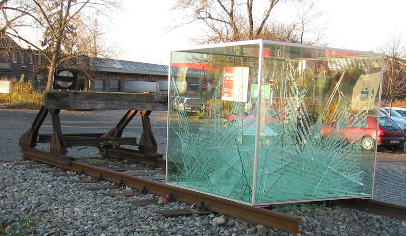 Sonntag, 19. März 2023, Beginn:11.00 UhrGalerie Kurzweil am Güterbahnhof DarmstadtKirschenallee/Ecke BismarckstraßeEs spricht: Mehmet Daimagüler,Antiziganismusbeauftragter der BundesregierungKontakt: Renate Dreesen, Adam-Schwinn-Str. 49, 64319 Pfungstadt, 06157/84470, rdreesen@gmx.net Peter Schmidt, Lauteschlägerstr. 19 64289 Darmstadt, Tel 06151/74543, cpschmidt@gmx.deSpendenkonto der Arbeitskreises ehemalige Synagoge Pfungstadt e. V.: Stichwort „Initiative Güterbahnhof“, Sparkasse Darmstadt, Konto IBAN DE51 5085 0150 0050 0033 